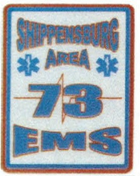 	UPDATED TRAINING COSTS:  2024 Cost (special grants to help cost)EMS SAFETY$60GERIATRIC EDUCATION FOR EMS$60PREHOSPITAL TRAUMA LIFE SUPPORT$125TACTICAL EMERGENCY CASUALTY CARE$175PSYCHOLOGICAL TRAUMA IN EMS PATIENTS$60ALL HAZARDS DISASTER RESPONSE$60ADVANCE MEDICAL LIFE SUPPORT$125ACLS/PALS$150 (CLASS OF 4)1:1 ACLS/PALS $200SKILLS ONLY AND RENEWAL ACLS/PALS   $75CPR$65 CPR RENEWAL$45FIRST AID/CPR$125 on siteOff site $150WWW.NAEMT.ORGSIGN UP HERE FOR (GREEN)ALL OTHER CLASSES  EMAILTRAINING@SA-EMS.ORG OR 717-532-6069 EXT 122